_____________________________________________________________________________________ Ref. No. …………………………………….                                                                                                Date- 31--08-2018                          N o t i f i c a t i o n.	             This is for information of all concerned that the classes of B.A. / B. Sc. 2nd  year Honours & General for the session 2018-2019, shall be started on  06-09-2018 (Thursday) as per routine of the college.Dr Saroj Kumar Chattopadhyay,Principal.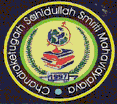 CHANDRAKETUGARH SAHIDULLAH SMRITI MAHAVIDYALAYA.               P.O.- DEBALAYA (BERACHAMPA), DIST.- NORTH 24 PARGANAS.                                              PIN – 743424.  ESTD. -1997                                            (GOVT. AIDED )Phone No.-03216-242-652. E mail : chandraketugarh@gmail.com.  M.-8371977148